     Un niño reluciente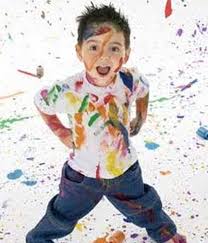                 Eduardito era un niño que no cuidaba mucho su ropa, cuando sus padres lo sacaban a pasear se ensuciaba sus manos y entonces las pasaba por sus ropas, incluso un día comió helado y también limpió sus manos en la ropa, los demás niños limpios y Eduardito se veía muy mal. Pobre Eduardito que sucio es, así decían los demás, una vez tiraron una foto a Eduardito y quedó muy mal por no cuidar su ropa.Tú no debes de hacer lo mismo, cuando salgas con mamá y papá tienes que cuidar tu ropa, y cuando ensucies tus manos pues pedir el pañuelo que siempre  los padres llevan, y así todos te van a ver como un niño lindo y limpio.